Click on the titles to see the records in sEURchBookse-booksBallad of the bullet : gangs, drill music, and the power of online infamyby Forrest StuartPrinceton : Princeton University Press, [2020]ISBN: 0691200084 9780691200088 0691194432 9780691194431How China escaped shock therapy : the market reform debateby Isabella WeberAbingdon, Oxon ; New York, N.Y. : Routledge, Taylor & Francis Group, 2021ISBN: 9780429490125 0429490127 9780429953958 042995395X 9780429953965 0429953968 9780429953941 0429953941Peaceland : conflict resolution and the everyday politics of international interventionby Séverine Autesserre Cambridge : Cambridge University Press, 2014ISBN: 9781107280366 1107280362 1107632048 9781107632042Revolutionary struggles and girls' education at the Frontiers of Gender Norms in North-Ethiopiaby Thera MjaalandLanham : Lexington Books, 2021ISBN: 1498594662 9781498594660The "third" United Nations : how a knowledge ecology helps the UN thinkby Tatiana Carayannis, Thomas G. Weiss (Thomas George)Oxford, United Kingdom : Oxford University Press, 2021ISBN: 9780192597892 0192597892The frontlines of peace : an insider's guide to changing the worldby Séverine AutesserreNew York, N.Y. : Oxford University Press, [2021]ISBN: 9780197541135 0197541135 0197530370 9780197530368 0197530362 9780197530375The migrant's paradox : street livelihoods and marginal citizenship in Britainby Suzanne Hall (Suzanne M.)Minneapolis, MN : University of Minnesota Press, [2021]ISBN: 9781452965000 1452965005 1452964998 9781452964997The morality of security : a theory of just securitizationby Rita Floyd New York, NY : Cambridge University Press, 2019ISBN: 9781108576727 1108576729Unwanted : Muslim immigrants, dignity, and drug dealingby Sandra M. BuceriusNew York, NY : Oxford University Press, [2014]ISBN: 9780199398133 0199398135 9780199856480 0199856486Print
Handbook of migration and global justiceby Leanne Weber, Claudia Tazreiter (eds.)
Cheltenham, UK : Edward Elgar Publishing 2021 ISBN: 1789905656 9781789905656Call Numbers:70790 - ISS The Hague Open Stacks (for loan)Mission economy : a moonshot guide to changing capitalismby Mariana Mazzucato[London], UK : Allen Lane, an imprint of Penguin Books [2021] ISBN: 9780241419731 0241419735 9780241435311 0241435315Call Numbers:70792 - ISS The Hague Open Stacks (for loan)Research handbook on international law and citiesby Helmut Philipp Aust, Janne E. Nijman (Janne Elisabeth), Miha Marcenko (eds.)
Cheltenham, UK ; Northampton, Massachusetts, USA : Edward Elgar Publishing Limited, [2021ISBN: 9781788973274 1788973275Call Numbers:70791 - ISS The Hague Open Stacks (for loan)The intersectional Internet : race, sex, class and culture onlineby Safiya Umoja Noble, Brendesha M. Tynes (eds.)New York, NY : Peter Lang Publishing, Inc., [2016]ISBN: 9781433130007 1433130009 9781433130014 1433130017 ISSN: 1526-3169
Call Numbers:70788 - ISS The Hague Open Stacks (for loan)The making of land and the making of Indiaby Nikita Sud 
New Delhi : Oxford University Press, 2021ISBN: 9780190130206 0190130202
Call Numbers:70794 - ISS The Hague Open Stacks (for loan)The process of economic developmentby James M. Cypher
Abingdon, Oxon ; New York, NY : Routledge, Taylor & Francis Group, 2021ISBN: 9780367251192 0367251191 9780367256821 0367256827Call Numbers:70789 - ISS The Hague Open Stacks (for loan)Women, urbanization and sustainability : practices of survival, adaptation and resistanceby Anita Lacey (ed.)
[London] : Palgrave Macmillan, [2017]ISBN: 9781349951819 1349951811Call Numbers:70793 - ISS The Hague Open Stacks (for loan)GiftsA journey into women's studies : crossing interdisciplinary boundariesby Rekha Pande
Houndmills, Basingstoke, Hampshire : Palgrave Macmillan, 2014 ISBN: 1137395737 9781137395733 1137395745 9781137395740Call Numbers:70772 - ISS The Hague Open Stacks (for loan)Affect, gender and sexuality in Latin Americaby Cecilia Macón, Mariela Solana, Nayla Vacarezza (eds.)Cham : Palgrave Macmillan, [2021]ISBN: 9783030593681 3030593681Call Numbers:70782 - ISS The Hague Open Stacks (for loan)Alternative food networks : knowledge, practice, and politicsby David Goodman, E. Melanie DuPuis (Erna Melanie), Michael K. Goodman 
Abingdon, Oxon ; New York : Routledge, 2012ISBN: 9780415671460 0415671469 9780203804520 020380452X 9780415747691 0415747694Call Numbers:70795 - ISS The Hague Open Stacks (for loan)Brand name bullies : the quest to own and control cultureby David BollierHoboken, N.J. : J. Wiley, 2005ISBN: 0471679275 9780471679271Call Numbers:70796 - ISS The Hague Open Stacks (for loan)Charm offensive : how China's soft power is transforming the worldby Joshua Kurlantzick
New Haven : Yale University Press, 2007ISBN: 9780300117035 0300117035 9780300136289 0300136285Call Numbers:70797 - ISS The Hague Open Stacks (for loan)Counter-terrorism strategies in a fragmented international legal order : meeting the challengesby L. J. van den Herik (Larissa J.), Nico Schrijver
New York : Cambridge University Press, 2013 ISBN: 9781107025387 1107025389Call Numbers:70779 - ISS The Hague Open Stacks (for loan)Crucial confrontations : tools for resolving broken promises, violated expectations, and bad behaviorby Kerry Patterson, Joseph Grenny, Ron McMillan, Al Switzler, Thomas J. PetersNew York [New York] : McGraw-Hill, [2005]ISBN: 0071446524 9780071446525Call Numbers:70799 - ISS The Hague Open Stacks (for loan)Debating immigrationby Carol M. Swain (Carol Miller) (ed.)Cambridge ; New York : Cambridge University Press, 2007ISBN: 9780521875608 0521875609 9780521698665 0521698669 9781280909788 1280909781Call Numbers:70798 - ISS The Hague Open Stacks (for loan)Diaspora, identity, and the media : diasporic transnationalism and mediated spatialitiesby Myria Georgiou Cresskill, N.J. : Hampton Press, [2006]ISBN: 1572737239 9781572737235 1572737247 9781572737242Call Numbers:70802 - ISS The Hague Open Stacks (for loan)Elected members of the security council : lame ducks or key players?by Nico Schrijver, Niels Blokker (eds.)Leiden ; Boston : Brill Nijhoff, [2020]ISBN: 9789004425378 9004425373Call Numbers:70778 - ISS The Hague Open Stacks (for loan)Energy security and global politics : the militarization of resource managementby Daniel. Moran, James A. Russell (James Avery) (eds.)
London ; New York : Routledge, 2009ISBN: 9780415776387 0415776384 9780203892831 0203892836 9780415579667 041557966XCall Numbers:70800 - ISS The Hague Open Stacks (for loan)Food security, nutrition and sustainabilityby Geoffrey Lawrence, Kristen Lyons, Tabatha Wallington (eds.)London ; New York : Earthscan, 2011ISBN: 9781849713870 1849713871Call Numbers:70801 - ISS The Hague Open Stacks (for loan)Gender and domestic violence in the Caribbeanby Ann Marie Bissessar , Camille L. Huggins Cham, Switzerland : Palgrave Macmillan, [2021]ISBN: 9783030734718 3030734714Call Numbers:70780 - ISS The Hague Open Stacks (for loan)Gender, democracy and institutional development in Africaby Njoki Nathani Wane
Cham, Switzerland : Palgrave Macmillan, [2019]ISBN: 3030118533 9783030118532Call Numbers:70781 - ISS The Hague Open Stacks (for loan)Gender, sexuality and power in Chinese companies : beauties at workby Jieyu Liu
London : Palgrave Macmillan imprint is published by Springer Nature, [2017] ISBN: 9781137505743 1137505745 1137505753 9781137505750Call Numbers:70776 - ISS The Hague Open Stacks (for loan)Rethinking transitional gender justice : transformative approaches in post-conflict settingsby Rita Shackel, Lucy Fiske (eds.)Cham, Switzerland : Palgrave Macmillan, [2019]ISBN: 9783319778891 3319778897Call Numbers:70786 - ISS The Hague Open Stacks (for loan)Rural women's power in South Asia : understanding shaktiby J. Pashington ObengHoundmills, Basingstoke, Hampshire : Palgrave Macmillan, 2014ISBN: 9781137320759 1137320753Call Numbers:70774 - ISS The Hague Open Stacks (for loan)Technology in the Asian miracle and debate debacles applications of and insights from the field of influence approach to input-output analysisby Norman Dytianquin
Maastricht, Maastricht University 2019ISBN: 9789463804998 9463804994Call Numbers:70768 - ISS The Hague Open Stacks (for loan)War-time care work and peacebuilding in Africa : the forgotten oneby Fatma Osman IbnoufCham, Switzerland : Palgrave Macmillan, [2020]ISBN: 3030261948 9783030261948 9783030261979 3030261972Call Numbers:70783 - ISS The Hague Open Stacks (for loan)Women and sustainable human development : empowering women in Africaby Maty Konte, Nyasha Tirivayi (eds.)Cham, Switzerland : Palgrave Macmillan, [2020]ISBN: 303014934X 9783030149345Call Numbers:70784 - ISS The Hague Open Stacks (for loan)70787 - ISS The Hague Open Stacks (for loan)Extra copiesBodies in resistance : gender and sexual politics in the age of neoliberalismby Wendy Harcourt (ed.)
London : Palgrave Macmillan, [2017]ISBN: 9781137477798 1137477792Call Numbers:70785 - ISS The Hague Open Stacks (for loan)Exploring civic innovation for social and economic transformationby Kees Biekart, Wendy Harcourt, Peter Knorringa (eds.)London ; New York, NY : Routledge Taylor & Francis Group, 2016ISBN: 9781138936331 1138936332 9781317386605 1317386604 1317386582 9781317386582Call Numbers:70775 - ISS The Hague Open Stacks (for loan)Under development : genderby Christine Verschuur, Isabelle Guérin, Hélène Guétat-Bernard
Houndmills, Basingstoke, Hampshire ; New York : Palgrave Macmillan, [2014]ISBN: 1137356812 9781137356819 9781349675548 1349675547 9781137356826 1137356820Call Numbers:70777 - ISS The Hague Open Stacks (for loan)New Acquisitions –October 2021
University Library at ISSBooks
Journals
DVDs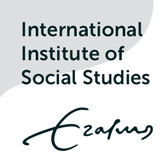 